Dragi parteneri,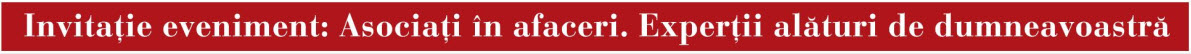                 Centrul Enterprise Europe Network din cadrul CCINA Constanţa are placerea sa va invite la evenimentul Asociati in afaceri. Expertii alaturi de   dumneavoastra care va avea loc marti, 27 septembrie, la Hotel IBIS din Constanta, incepand cu ora 9:00. Agenda evenimentului include:09:30 – 11:30 SESIUNEA I - Cum ne finantam afacerea? Servicii oferite de Reţeaua Enterprise Europe pentru companiile inovative care doresc să îşi internationalizeze afacerea - Irina Găitănaru, Manager, Dep de Informaţii de Afaceri si Cooperare Internaţională - CCINA ConstantaLeasingul - solutie de finantare pentru IMM - Anca Mitroi, Director Adjunct Vanzari, BCR LeasingBursa de Valori Bucuresti – alternativa de finantare si nu numai -Anca Dumitru, Consultant, Bursa de Valori Bucuresti 12:00 – 13:30 SESIUNEA II – Consultanta fiscala si de businessO incursiune in universul administrarii banilor - Mihnea Barbulescu, Director de Vanzari si Eduard Inizian, Manager Clienti Institutionali, Erste Asset Management Parteneriatul cu vama si aspecte practice actuale – Valentin Durigu, Senior Manager, Indirect Taxation Services, KPMG RomaniaFinantarea consultantei in afaceri - Daniela Marin, Director de Program, Advice for Small Businesses, BERD Orgnaizator    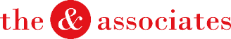 Parteneri Principali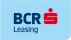 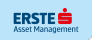 Parteneri        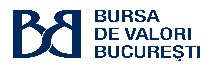 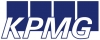 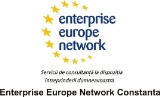 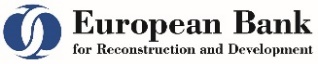 